COMMITMENT TO INCLUSION AND DIVERSITY CULTURE CHANGE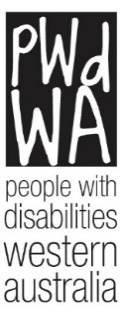 A Template Policy for BoardsThis template Inclusion and Diversity Policy is an outcome the PWdWA On Board with Me Project.  The template is designed for Boards to demonstrate commitment to Inclusion and Diversity and for defining measureable outcomes to achieve cultural change.  Inclusion and Diversity PolicyOBJECTIVESWe recognise that a talented and diverse workforce is essential to the success and sustainability of our business and can provide a competitive advantage.  We strive to create a workplace culture where people feel included, respected and valued for their unique perspectives, attributes and experiences.Inclusion centres on all who work in our organisation creating a climate of trust and belonging, where people feel comfortable to bring their whole self to work, and can participate in opportunities.  This is evident where individual’s and community uniqueness is welcomed and appreciated.  Our diversity encompasses differences in age, nationality, ethnicity, religious beliefs, sexual orientation, intersex status, gender identity or expression, abilities or disabilities, family background, including carer commitments, and education. POLICY PRINCIPLESWe will achieve these objectives by:LeadershipOur commitment to inclusion and diversity is embedded in our organisation’s Strategies and supported by our Values.Our Board establishing, and reviewing on an annual basis, measurable objectives for achieving improvement in the diversity mix across our organisation, from the Board, our executive and our workforce Our executive team leading cultural change across the business to deliver inclusion and diverse objectives CultureCreating a workplace culture that is open and flexible to change, and empowers and recognises people who demonstrate a commitment to Inclusion and Diversity Supporting employee community groups and our organisations initiatives to drive inclusion and diversity, and measuring their effectivenessEnsuring our organisation and our brand is attractive to a diversity range of peopleRecruitmentBuilding and developing a Board, leadership team and workforce that reflects our customers and communities in which we serveRecruiting, developing and managing employees in line with individual competence and our commitment to inclusion and diversityActively monitoring recruitment, promotions and turnover statisticsEngagementFostering the involvement and engagement of all employees Engaging our diverse communities in accessible planning and designRaising awareness with our people to ensure we understand needs, barriers and potential biases to achieving inclusionProviding education and experiences to raise awareness and to drive inclusive behavioursWorking arrangementsEmbracing innovation in workplace design and embedding flexible workingIdentifying and taking steps and adjustments to mitigate potential bias in our assets, systems, behaviours, policies, processes and information formats that hinder inclusion and diversityReportingCommunicating openly and transparently to stakeholders in our performance against inclusion and diversity Measureable Objectives, including publishing our policies, targets, performance outcomesEnsuring that there are clear reporting processes and procedures in place to prevent and stop discrimination, bullying and harassmentMEASURABLE OBJECTIVESThe Board will annually:Set Identified Group representation targets in relation to the Measureable Objectives in this PolicyAssess the Measureable Objectives and progress to achieving the representation targets set by the BoardThe Chief Executive Officer (CEO) shallDrive progress towards representation targets set by the Board by delivering against the Measurable Objectives  On an annual basis, propose targets that are will aim to achieve the objectives of this Policy for Board approval. The CEO shall give consideration to reporting on the following targets:Determining Identified Groups priorities and strategies as part of our workforce planning, and assigning improvement targets, where appropriateEstablishing goals for Identified Group representation at an organisation-wide and business unit level, and for executive, senior management and operational rolesImplementing strategies and initiatives to address inclusion and diversity gaps, eg. gender pay gap, employment of people with a disability in senior roles, diversity representation across the business, inclusion measurementsEnsuring that voluntary separation rates for employees in Identified Groups do not exceed their representation ratesAiming to ensure that the scores for employee engagement for Identified Groups are not less than the whole of organisation’s engagement scoresImplementing leadership programs that assist in the development of a diverse pool of skilled and experienced executives, and that prepare them for senior management and Board positionsMONITORING AND REPORTINGThe CEO shall provide timely and transparent reporting against the Measurable Objectives.  Reporting shall include:Initiatives undertaken by management in relation to Inclusion and diversity and to achieve the Measurable ObjectivesProgress in achieving Measurable Objectives  DEFINITIONSPOLICY AMENDMENTThis Policy cannot be amended without the approval of the BoardDATEJune 2019POLICY REVIEW DATEThis policy shall be reviewed at least every three (3) yearsNext Review Date:	June 2022TERMDEFINITIONDiversityIncludes difference that relate to gender, age, ethnicity, race, cultural background, disability, religion, and sexual orientation or identification.  In addition, Diversity also includes difference in background and life experience, and cognitive diversity, such as communication styles, interpersonal skills, education, functional expertise and problem solving skillsIdentified GroupsGender groups; Indigenous employees; Ethnically, racially, culturally and linguistically diverse employees; Employees with a disability; Gay, lesbian, bisexual, transgender and intersex employees; and any other Groups as approved by the BoardInclusionThe practice of making sure that we foster the involvement and engagement of Diversity in all our practices relation to our customers, our communities and our peopleMeasurable ObjectivesThe measureable objective for achieving Inclusion and Diversity at all levels below Board level, as determined by the Board